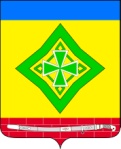 Совет Ладожского сельского поселенияУсть-Лабинского района  Р Е Ш Е Н И Е  26.10. 2018 г.		                    		                                 №  2  ст. Ладожская                                                                             Протокол  №  68Об отмене решения Совета  Ладожского сельского поселения Усть-Лабинского района от 16.05.2016 года N 3 протокол № 26  "Об утверждении Положения о порядке предоставления гражданами Российской Федерации, претендующими на замещение муниципальных должностей, и лицами, замещающими муниципальные должности в  Ладожском сельском поселении Усть-Лабинского района, сведений о доходах, расходах, об имуществе и обязательствах имущественного характера, а также сведений о доходах, об имуществе и обязательствах имущественного характера его супруги (супруга) и несовершеннолетних детей»На основании протеста прокуратуры Усть-Лабинского района от 03.08.2018 № 7-02-2018/5732 и в  целях приведения в соответствие с действующим законодательством, Совет Ладожского сельского поселения Усть-Лабинского района,  р е ш и л:Решение Совета Ладожского сельского поселения Усть-Лабинскогорайона от 16.05.2016 года № 3 протокол № 26  "Об утверждении Положения о порядке предоставления гражданами Российской Федерации, претендующими на замещение муниципальных должностей, и лицами, замещающими муниципальные должности в  Ладожском сельском поселении Усть-Лабинского района, сведений о доходах, расходах, об имуществе и обязательствах имущественного характера, а также сведений о доходах, об имуществе и обязательствах имущественного характера его супруги (супруга) и несовершеннолетних детей»  - отменить.2. Главному специалисту общего отдела администрации Ладожскогосельского поселения Усть-Лабинского района (Тунгатова) обнародовать настоящее решение и разместить на официальном сайте Ладожского сельского поселения Усть-Лабинского района в сети «Интернет».3. Контроль за выполнением настоящего решения возложить наисполняющего обязанности главы Ладожского сельского поселения Усть-Лабинского района Д. В. Крымова. 4. Настоящее решение вступает в силу со дня его официального обнародования.Председатель Совета Ладожского сельского поселения Усть-Лабинского района                    В. А. Островский Исполняющий обязанности главыЛадожского сельского поселенияУсть-Лабинского района                                                       Д. В. Крымов